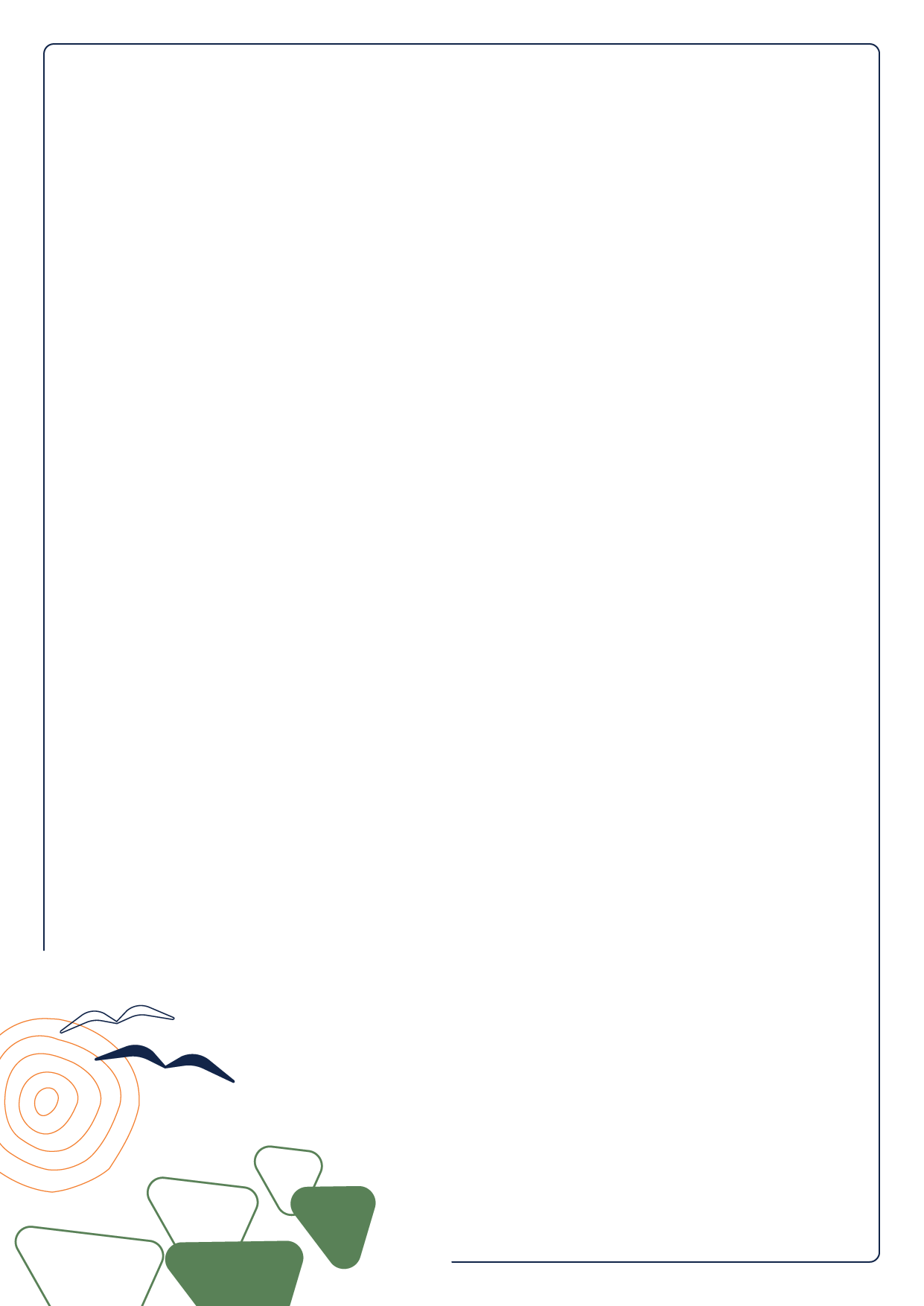 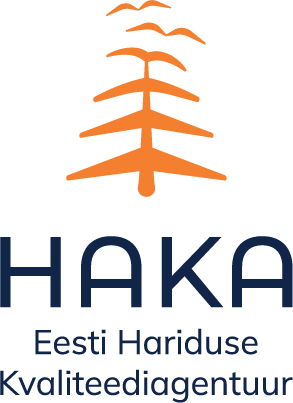 Kutseõppe õppekavarühma kordushindamineKooli õppekavarühm hindamisaruanneaastaHindamisprotsessi kirjeldusEesti Hariduse Kvaliteediagentuur (edaspidi HAKA) viib kutseõpet pakkuva õppeasutuse (edaspidi kooli) tähtajalise õppeõigusega õppekavarühmas läbi korduva ekspertiisi (edaspidi kordushindamise).Vastavalt kutseõppeasutuse seaduse § 11 lõikele 1 analüüsib hindamiskomisjon läbiviidava õppe nõuetele vastavust HAKA dokumendis Kutseõppe õppekavarühma esmahindamise ja kordushindamise juhend punktides 14 – 17 kehtestatud standardite ja kriteeriumide lõikes: õppekavas sätestatud õpiväljundid on saavutatavad ja vastavad kutseharidusstandardi nõueteleõppekava on kooskõlas kutseharidusstandardi ning (nende olemasolul) teiste kutseala reguleerivate riiklike ja/või rahvusvaheliste õigusaktide nõuetega;õppekava õpiväljundid on vastavuses tööturul vajatavate kompetentsidega ning (selle olemasolul) vastava kvalifikatsioonitaseme kutsestandardiga;õppekava maht, põhi- ja valikõpingute moodulite osakaal, praktilise töö ja praktika ning iseseisva töö osakaal ning õppevormid on asjakohased ja toetavad õpiväljundite saavutamist;õppekorraldus, sh praktilise töö ja praktika korraldus lähtub õppijate ja õppevormide eripärast ja toetab õppijat õpiväljundite saavutamisel;õppesisu ja -meetodid ning hindamiskriteeriumid ja -meetodid on sidusad ja toetavad õppijat õpiväljundite saavutamisel.õppekaval on vajaliku kvalifikatsiooniga õpetajad, sh praktikud ja pädevad praktikajuhendajadõppekasvatusala töötajate, sh praktikute ja praktikajuhendajate kvalifikatsioon vastab nõuetele; õpetajatöö maht ja ametikohad on planeeritud;õpetajate kutse-, eri- ja ametialane areng lähtub õppekavast, õppijate vajadustest ja osapoolte tagasisidest ning eneseanalüüsist.õppekavarühmas õppe läbiviimiseks vajalikud ressursid on piisavadõpikeskkond, sh materjalid, vahendid ja tehnika on piisav ning toetab õppijat õpiväljundite saavutamisel;õppeprotsessis on tagatud turvalisus ja tervise kaitse.õpe on tõenduspõhine, otstarbekas ja jätkusuutlikõpe lähtub kooli arengukavalistest eesmärkidest;õpe lähtub tööturu vajadustest ja õppijate sihtrühma prognoosist ning on jätkusuutlik.Hindamiskomisjon esitab hindamisaruandes standardite ja nende kriteeriumide lõikes kokkuvõtliku analüüsi õppekavarühma õppekavade kohta. Komisjon toob iga standardi analüüsi tulemusena välja järeldused: tugevused, parendusvaldkonnad koos soovitustega õppe kvaliteedi parendamiseks ning arenguvõimalused:Tugevustena on välja toodud head tavad, uuenduslikud lahendused jne, mis on andnud soovitud tulemusi ja seeläbi õppele lisaväärtust. Tugevused on enamat kui nõuetele vastavus.Parendusvaldkonnad ja soovitused viitavad mittevastavustele või vajakajäämistele standardi nõuete täitmisel. Parendusvaldkonnad mõjutavad hindamisotsuse kujunemist.Arenguvõimalused on komisjoni soovitused arendustegevusteks, mis ei sisalda mittevastavust nõuete täitmisel ning mille arvestamine või mittearvestamine on kooli otsustada. Soovitused arendusteks ei mõjuta osahinnangu ega lõppotsuse kujunemist.Hindamiskomisjon annab analüüsi põhjal iga standardi nõuete täitmise kohta hinnangu (edaspidi osahinnang):1) vastab nõutavale tasemele;2) vastab osaliselt nõutavale tasemele;3) ei vasta nõutavale tasemele.HAKA kutsehariduse hindamisnõukogu (edaspidi hindamisnõukogu) võtab otsustamisel aluseks hindamisaruande, eneseanalüüsi aruande, kooli tähtajaliselt laekunud kommentaarid ja komisjoni osahinnangud ning vajadusel hindamisnõukogu taotlusel esitatud muud materjalid.Lõpphinnangu ja selle alusel haridus- ja teadusministrile ettepaneku tegemisel lähtub hindamisnõukogu järgmistest põhimõtetest:- kui kõik neli hindamiskomisjoni osahinnangut on „vastab nõutavale tasemele”, võtab hindamisnõukogu vastu otsuse „õpe vastab nõutavale tasemele” ja teeb haridus- ja teadusministrile ettepaneku anda koolile õppekavarühmas tähtajatu õppeõigus;- kui vähemalt üks hindamiskomisjoni osahinnang on „ei vasta nõutavale tasemele”, võtab hindamisnõukogu vastu otsuse „õpe ei vasta nõutavale tasemele” ja teeb haridus- ja teadusministrile ettepaneku mitte anda koolile õppekavarühmas õppeõigust;- kui kõik neli hindamiskomisjoni osahinnangut on „vastab osaliselt nõutavale tasemele”, kaalub hindamisnõukogu õppekavarühma tugevusi ja parendusvaldkondi ning võtab vastu otsuse „õpe vastab osaliselt nõutavale tasemele” ja teeb haridus- ja teadusministrile ettepaneku anda koolile õppekavarühmas õppeõigus kolmeks (3) aastaks või võtab vastu otsuse „õpe ei vasta nõutavale tasemele” ja teeb haridus- ja teadusministrile ettepaneku mitte anda koolile õppekavarühmas õppeõigust;- kui üks kuni kolm hindamiskomisjoni osahinnangut on „vastab osaliselt nõutavale tasemele” ja ülejäänud osahinnangud on „vastab nõutavale tasemele”, võtab hindamisnõukogu vastu otsuse „õpe vastab osaliselt nõutavale tasemele” ja teeb haridus- ja teadusministrile ettepaneku anda koolile õppekavarühmas õppeõigus kolmeks (3) aastaks.(Kooli nimi) esitas HAKAle taotluse ja eneseanalüüsi aruande kordushindamise läbiviimiseks … õppekavarühmas (kuupäev, aasta).Kordushindamise läbiviimiseks moodustas HAKA hindamiskomisjoni, kuhu kuuluvad õppekavarühmale vastava valdkonna tööandjate esindajad ning kutseõppe eksperdid. HAKA kooskõlastas hindamiskomisjoni koosseisu kooliga (kuupäev, aasta). HAKA juhataja korraldusega kinnitati hindamiskomisjon koosseisus: Lühike ülevaade hindamise protsessist, sh hindamiskülastusest: põhilised tegevused, mis aitasid kaasa protsessi edukale kulgemisele, mis probleeme esines jne. See juhis aruande valmides kustutatakse.Näiteks: Hindamiskomisjoni liikmed läbisid HAKA korraldatud kutseõppe kordushindamise koolituse. Komisjoni liikmed töötasid läbi kooli eneseanalüüsi aruande. Hindamiskülastust ettevalmistava koosoleku käigus koostas komisjon esialgse külastuskava, mis kooskõlastati kooli ja HAKAga. Komisjoni liikmed leppisid õppekavarühma eneseanalüüsi aruande põhjal kokku täpsustamist vajavad teemad ning sellekohased küsimused iga intervjuu jaoks. Komisjonis lepiti kokku tööjaotus ja ülesanded hindamiskülastuse ajaks. Lühike tagasiside kooli eneseanalüüsile. Hindamiskülastus toimus .... (kooli ja praktikakohtade külastuse kuupäevad). Komisjon viis läbi kõik ajakavas kokku lepitud vestlused ja tutvus kooli esitatud dokumentidega. Komisjon tutvus kooli õppekavarühma õpikeskkonnaga, sh õppetöös kasutatavate seadmete ja vahenditega ning külastas õppetöö/praktilise töö tegevusi. Komisjon külastas õppekavarühma praktikaettevõtteid ... (kuupäev, ettevõte), kus tutvus ettevõtte töökeskkonnaga ja vestles ... (kellega?). Külastus kulges ladusalt, sest oli kooli ja ettevõtete poolt hästi ette valmistatud, intervjueeritavad tundsid oma vastutusvaldkonda ja olid kohtumiseks ette valmistunud. Probleeme ei esinenud. Komisjoni koosolekul lepiti kokku ülesanded aruande struktuuri osas ja komisjoni arvamuste põhjal koostati aruande esmane variant. Komisjon arutas liikmete seisukohti ja jõudis koostöös ühistele järeldustele, mis väljenduvad aruandes. Hindamiskomisjon analüüsis standardite lõikes õppekavarühmas õppe nõuetele vastavust ning andis soovitused parendustegevusteks. Analüüsi põhjal hindas komisjon õppe vastavust standardite nõuetele ja andis vastavad osahinnangud.HAKA esitas esmase aruande koolile (kuupäev, aasta) Kool esitas täpsustused ja kommentaarid esmasele aruandele (kuupäev, aasta). Kool teatas (kuupäev, aasta), et neil ei ole aruandele täpsustusi ega kommentaare. Aruande lõpliku variandi koostamisel võttis komisjon arvesse kooli kommentaare/ei arvestanud kooli kommentaaridega. Komisjon esitas lõpparuande HAKAle ... (kuupäev).Hinnatava kooli üldandmed Kontaktandmed:Kooli nimikoolijuhi nimi: kooli aadress: telefon: e-post:   koduleht  kooli kontaktisik: (nimi, amet, telefon, e-post)Kooli lühitutvustus (nt õppesuunad, kool kui valdkondlik või piirkondlik kompetentsikeskus, õppijate koguarv, eripära, missioon, visioon, väärtused, arengukava peamised eesmärgid).Ülevaade õppekavarühma tasemeõppe õppekavadest (kvalifikatsioonitase, õppekava kood EHISes, maht (EKAP), rakendamise aasta, õppevormid, link õppekavale ja moodulite rakenduskavadele, õppekava juht).Ülevaade õppekavadel õppijate arvudest (sh alustanud, lõpetanud ja nende osakaal. Ülevaade õppekavarühmaga seotud täiendusõppe kursustest: läbiviimise aasta, sihtrühm, maht, alustanute ja lõpetanute arvud.Ülevaade eelmise hindamise põhjal sisseviidud muudatustest. Tooge välja konkreetsed tegevused õppekavarühmas:Ekspertiisi (esmahindamise) tulemusel tähtajalise õppeõiguse saanud õppekavarühmadel lühiülevaade arengutest ja esmahindamise põhjal tehtud parendustegevustest. Akrediteerimisel kolmeks aastaks õppeõiguse saanud õppekavarühmadel lühiülevaade kooli õppekavarühma tookordse arenguvaate ja eelmise hindamiskomisjoni soovituste põhjal tehtud parendustegevustest.… õppekavarühma analüüs standardite lõikesHindamise aluseks olevad standardid: õppekavas sätestatud õpiväljundid on saavutatavad ja vastavad kutseharidusstandardi nõuetele;õppekaval on vajaliku kvalifikatsiooniga õpetajad, sh praktikud ja pädevad praktikajuhendajad;õppekavarühmas õppe läbiviimiseks vajalikud ressursid on piisavad;õpe on tõenduspõhine, otstarbekas ja jätkusuutlik.Analüüs Hindamiskomisjon koostab dokumentides sisalduva ja hindamiskülastusel kogutud info põhjal hinnangulise analüüsi õppe vastavuse kohta iga standardi nõuetele. Hindamiskomisjon analüüsib standardite nõuete täitmist kriteeriumite lõikes. Komisjon hindab õppe tulemuslikkuse näitajate trende ning analüüsib nende vastavust eesmärkidele. Komisjon hindab nii rakendatud kui ka kavandatud parendustegevuste asjakohasust ja piisavust soovitud tulemuste saavutamiseks. Komisjoni väited on toetatud näidete ja põhjendustega. Hindamisaruandes peab olema viidatud, millistele andmetele (eneseanalüüsis esitatud, hindamiskülastusel kogutud või dokumentidest leitavad) analüüs toetub. Näiteks: „ ... õppekava moodulite rakenduskavas on ...“; “Õpilaste rahulolu-uuringu põhjal ...“; „Kooli arengukavas on kirjas ja vestlusel kinnitasid õpetajad, .... ”Iga standardi analüüsi tulemusena peab olema võimalik välja tuua tugevused, parendusvaldkonnad ja soovitused parendustegevusteks. Iga standardi nõuete täitmise analüüs lõpeb kokkuvõttega, kus komisjon annab sisulise hinnangu standardi nõuete täitmise kohta. Järeldused Iga standardi nõuete täitmise analüüsi tulemusena toob komisjon järelduste osas välja tugevused, parendusvaldkonnad koos soovitustega parendustegevusteks ning soovi korral arenguvõimalused.Tugevused on eelnevast analüüsist tulenevad head tavad, uuenduslikud lahendused jne, mis on andnud soovitud tulemusi. Tugevused on enamat kui nõuetele vastavus. Näiteks „Õppekavad on registreeritud EHISes“ ei ole tugevus, vaid õppe läbiviimise eeldus. Tugevused võivad sõltuda kooli või õppekavarühma kontekstist ja eripärast. Parendusvaldkonnad on eelnevast analüüsist tulenevad standardite ja seadusandluse nõuetele mittevastavused, kitsaskohad ja probleemid. Parendusvaldkonna sõnastamisel toob komisjon konkreetselt esile, mis aspektis õpe ei vasta standardi või kriteeriumi nõuetele. Parendusvaldkonnale lisab komisjon soovitused, mis näitavad võimalusi, kuidas kitsaskohta või probleemi lahendada. Komisjon käsitleb järeldustes õppekavarühma eneseanalüüsis kavandatud parendusvaldkondi ja parendustegevusi, andes hinnangu parendustegevuste asjakohasusele ja piisavusele probleemi lahendamiseks ning vajadusel lisab soovitused nende täiendamiseks.Soovi korral võib komisjon välja tuua arenguvõimalusi õppe kvaliteedi hoidmiseks või tõstmiseks, lisades, mis kasu see koolile rakendamisel annab. Arenguvõimalused ei pruugi tuleneda eelnevast analüüsist ega parendusvaldkondadest. Need on komisjoni lisasoovitused, nt spetsiifilise tehnoloogia või seadme kasutamiseks, mõne valikmooduli pakkumiseks, erialase koostöö algatamiseks. Osahinnang Lähtudes iga standardi nõuete täitmise analüüsist ning kaaludes väljatoodud tugevusi ja parendusvaldkondi, annab komisjon osahinnangu standardi nõuete täitmise kohta:  1) vastab nõutavale tasemele;2) vastab osaliselt nõutavale tasemele;3) ei vasta nõutavale tasemele.Osahinnangud märgitakse aruande lõpus koondtabelisse pärast kooli kommentaaride saamist aruande lõplikul vormistamisel. Osahinnangud peavad olema kooskõlas standardi nõuete täitmise kokkuvõtliku hinnanguga ning väljatoodud tugevuste ja parendusvaldkondadega.See juhis kehtib kõikide standardite kohta. Aruande valmides juhis kustutatakse. 3.1	Õppekavas sätestatud õpiväljundid on saavutatavad ja vastavad kutseharidusstandardi nõueteleHindamiskriteeriumid:	1. õppekava on kooskõlas kutseharidusstandardi ning (nende olemasolul) teiste kutseala reguleerivate riiklike ja/või rahvusvaheliste õigusaktide nõuetega;2. õppekava õpiväljundid on vastavuses tööturul vajatavate kompetentsidega ning (selle olemasolul) vastava kvalifikatsioonitaseme kutsestandardiga;3. õppekava maht, põhi- ja valikõpingute moodulite osakaal, praktilise töö ja praktika ning iseseisva töö osakaal ning õppevormid on asjakohased ja toetavad õpiväljundite saavutamist;4. õppekorraldus, sh praktilise töö ja praktika korraldus lähtub õppijate ja õppevormide eripärast ja toetab õppijat õpiväljundite saavutamisel;5. õppesisu ja -meetodid ning hindamiskriteeriumid ja -meetodid on sidusad ja toetavad õppijat õpiväljundite saavutamisel.AnalüüsLisaks kriteeriumite nõuete täitmise analüüsile toob komisjon selle standardi juures välja õppe tulemuslikkuse näitajate trendid:andmed lõpetanute tööturul rakendumise, sh edasiõppijate osakaalu trendide kohta õppekavadel;andmed õppijate rahulolu trendide kohta, sh õpikeskkonna, -korralduse ning õppesisu, -meetodite ja hindamisega õppekavadel;andmed kutseeksami/lõpueksami sooritamise trendide kohta õppekavadel;muud õppe tulemuslikkuse näitajad (kutsemeistrivõistlused, konkursid jms). Komisjon analüüsib õppe tulemuslikkuse näitajate trendide vastavust eesmärkidele. See juhis aruande valmides kustutatakse.Järeldused Tugevused Parendusvaldkonnad ja komisjoni soovitused selle probleemi või kitsaskoha lahendamiseks ArenguvõimalusedOsahinnang standardi nõuete täitmisele3.2	Õppekaval on vajaliku kvalifikatsiooniga õpetajad, sh praktikud ja pädevad praktikajuhendajadÜlevaade õppekavade õpetajatest: arv, kvalifikatsiooninõuetele vastavus, vanuseline struktuur, olulisemad muudatused alates õppekava rakendamisest. Analüüsiosas annab komisjon hinnangu õpetajate, sh praktikute arvu ja kvalifikatsiooni piisavusele õppekavadel, õpetajate vanuselisele struktuurile ja töökoormusele. See juhis aruande valmides kustutatakse.Hindamiskriteeriumid:1. õppekasvatusala töötajate, sh praktikute ja praktikajuhendajate kvalifikatsioon vastab nõuetele; õpetajatöö maht ja ametikohad on planeeritud;2. õpetajate kutse-, eri- ja ametialane areng lähtub õppekavast, õppijate vajadustest ja osapoolte tagasisidest ning eneseanalüüsist.AnalüüsJäreldused Tugevused Parendusvaldkonnad ja komisjoni soovitused ArenguvõimalusedOsahinnang standardi nõuete täitmisele3.3	Õppekavarühmas õppe läbiviimiseks vajalikud ressursid on piisavadHindamiskriteeriumid:1. õppekavarühma õpikeskkond on piisav õppekava õpiväljundite saavutamiseks; 2. õppeprotsessis on tagatud turvalisus ja tervise kaitse.AnalüüsJäreldused TugevusedParendusvaldkonnad ja komisjoni soovitused Arenguvõimalused Osahinnang standardi nõuete täitmisele3.4	Õpe on tõenduspõhine, otstarbekas ja jätkusuutlikHindamiskriteeriumid:1. õpe lähtub kooli arengukavalistest eesmärkidest; 2. õpe lähtub tööturu vajadustest ja õppijate sihtrühma prognoosist ning on jätkusuutlik. AnalüüsJäreldused TugevusedParendusvaldkonnad ja komisjoni soovitused Arenguvõimalused Osahinnang standardi nõuete täitmiseleHindamiskomisjoni peamised järeldused ja osahinnangud Siin toob komisjon hindamisvaldkondadest välja:kõige olulisemad tugevused, mis on olnud tulemuslikud,kõige olulisemad parendusvaldkonnad ja komisjoni soovitused parendustegevusteks.Osahinnangud Lähtudes iga standardi nõuete täitmise analüüsist ning kaaludes väljatoodud tugevusi ja parendusvaldkondi, annab komisjon osahinnangu standardi nõuete täitmise kohta:  1) vastab nõutavale tasemele;2) vastab osaliselt nõutavale tasemele;3) ei vasta nõutavale tasemele.Osahinnangud märgitakse aruande lõpus koondtabelisse pärast kooli kommentaaride saamist aruande lõplikul vormistamisel. Osahinnangud peavad olema kooskõlas standardi täitmise kokkuvõtliku hinnanguga ning väljatoodud tugevuste ja parendusvaldkondadega. Vajadusel lisab komisjon osahinnangule lühikommentaarid. See juhis aruande valmides kustutatakse.Peamised järeldused TugevusedParendusvaldkonnad ja hindamiskomisjoni soovitused Kokkuvõttev tabel: hindamiskomisjoni osahinnangud standardite lõikesKommentaarid (vajadusel):HINDAMISKOMISJON KOOSSEISUS:1. 2. 3. 4. KINNITAS OSAHINNANGUD HÄÄLTEGA … POOLT JA … VASTU: „ ... ... .... “ (hinnangu vastuvõtmise kuupäev)Komisjoniliikme eriarvamus koos põhjendusega (vajadusel):Hindamiskomisjoni esimees: …………..	(esimehe nimi) (allkirjastatud digitaalselt)Hea hindamisaruande tunnusedSee juhis aruande valmides kustutatakse.Hindamisaruandes välja toodud tugevused, parendusvaldkonnad ja soovitused on informatsioon kutsehariduse hindamisnõukogule hindamisotsuse tegemiseks, kuid ka tagasiside koolile. Hindamisaruande kaudu saab kool tagasisidet õppeprotsessi nõuetele vastavuse kohta ja soovitusi selle arendamiseks – seega toetab hindamisaruanne kooli strateegiliste otsuste vastuvõtmisel ja õppekavarühma arengu kujundamisel. Hea hindamisaruanne on:tõenditele tuginev ja standarditest lähtuvHindamisaruanne tugineb õppekavarühma eneseanalüüsile, kooli dokumentidele, olemasolevatele õppe tulemuslikkuse näitajatele õppekavarühma õppekavadel ning hindamiskülastusel kogutud andmetele. Info on tõenduspõhine ja kontsentreeritud. Sõnastus on konkreetne, neutraalne ja mõtteselge.	õppekavarühma õppekavade ja õppijate spetsiifilineHindamisaruanne toob selgelt esile õppekavarühma õppekavade ja õppijate eripära, kuidas õppeprotsessis eripärast lähtutakse. Näited on konkreetsed ja faktipõhised. Tulemusnäitajad on segmenteeritud piisava detailsusega, nt õppevormiti. analüütilineAnalüüs näitab nõuete, kooli seatud eesmärkide, tegevuste ja tulemuste seoseid, on loogiline ja kergesti jälgitav. Aruanne toob välja õppekavarühma tugevused ja parendusvaldkonnad ning nende põhjal antud soovitused, mis toetavad kooli eesmärkide täitmisel. Iga tugevus ja parendusvaldkond tuleneb analüüsist. Standardite osahinnangud põhinevad analüüsil. Aruanne on struktureeritud, kokkuvõtted toovad analüüsist esile peamise.asjatundlik ja korrektneAruandes toodud väited ja soovitused lähtuvad kutsehariduse valdkonna õigusaktidest, kutsehariduse suundumustest ning kooli ja õppekavarühma kontekstist. Hindamisaruandes kasutatud kutseharidusvaldkonna terminid, õppekavarühma, kutseõppeliikide ja -vormide nimetused on korrektsed.Aruande vormistus on korrektne, kasutatud on ühtset fonti, laadi, reavahet ning loendust. Tabelitele on lisatud selgitused, lühendid on defineeritud. Leheküljed on nummerdatud ja sisukord lisatud. Õigekiri on kontrollitud. Hindamisaruanne on avalik ametlik dokument.Nimikomisjoni esimees, kutseõppe ekspert, organisatsioon, ametNimikomisjoni sekretär, kutseõppe ekspert, organisatsioon, ametNimitööandjate esindaja, organisatsioon, ametNimitööandjate esindaja, organisatsioon, ametStandardvastab nõutavale tasemelevastab osaliselt nõutavale tasemeleei vasta nõutavale tasemele1Õppekavas sätestatud õpiväljundid on saavutatavad ja vastavad kutseharidusstandardi nõuetele2Õppekaval on vajaliku kvalifikatsiooniga õpetajad, sh praktikud ja pädevad praktikajuhendajad3Õppekavarühmas õppe läbiviimiseks vajalikud ressursid on piisavad4Õpe on tõenduspõhine, otstarbekas ja jätkusuutlik